Ландшафтный дизайн. ЦветоводствоАнохина, И. И. Основные характеристики городского парка, как фактора комфортной среды современного города / И. И. Анохина. – Текст (визуальный) : электронный // Академическая публицистика. – 2019. – № 12. – С. 270–272. . – URL: https://www.elibrary.ru/item.asp?id=41588840 (дата обращения 24.03.2020)Аухатова, У. Р. Благоустройство центральной части Основинского парка г. Екатеринбурга / У. Р. Аухатова, М. Ю. Карпухин, И. В. Кушина. – Текст (визуальный) : электронный // Молодёжь и наука. – 2019. – № 7-8. – С. 26. – URL: https://www.elibrary.ru/item.asp?id=42447446 (дата обращения 16.03.2020)Аухатова, У. Р. Оценка территории Основинского парка по ландшафтно-архитектурным показателям / У. Р. Аухатова, М. Ю. Карпухин, Н. И. Шингарева. – Текст (визуальный) : электронный // Молодёжь и наука. – 2019. – № 7-8. – С. 25. – URL: https://www.elibrary.ru/item.asp?id=42447445 (дата обращения 16.03.2020)Бобкова, К. Д. Использование многолетников для озеленения городов Среднего Урала / К. Д. Бобкова. – Текст (визуальный) : электронный // Молодёжь и наука. – 2019. – № 7-8. – С. 27. – URL: https://www.elibrary.ru/item.asp?id=42447447 (дата обращения 16.03.2020)Борзенко, С. Е. Основные принципы благоустройства городской среды / С. Е. Борзенко, О. В. Шкотова. – Текст (визуальный) : электронный // Академическая публицистика. – 2019. – № 12. – С. 280–284. – URL: https://www.elibrary.ru/item.asp?id=41588843 (дата обращения 24.03.2020)Зарудная, Т. Р. Благоустройство набережных. их рекреационное назначение / Т. Р. Зарудная, О. В. Шкотова. – Текст (визуальный) : электронный // Академическая публицистика. – 2019. – № 12. – С. 289–292. – URL:https://www.elibrary.ru/item.asp?id=41588845 (дата обращения 24.03.2020)Немерешина, О. Н. Содержание эссенциальных элементов в плодах рябины обыкновенной урбанизированных территорий / О. Н. Немерешина, С. Э. Лукьянов, Н. Ф. Гусев. – Текст (визуальный) : электронный // Известия Оренбургского государственного аграрного университета. – 2019. – № 6. – С. 135–137. – URL: https://www.elibrary.ru/item.asp?id=41675278 (дата обращения 23.03.2020)Оценка состояния хвойных насаждений в условиях г. Оренбурга / Р. Г. Калякина, Е. М. Ангальт, Р. З. Алибаев, С. С. Тюлебаева. – Текст (визуальный) : электронный // Аграрный вестник Приморья. – 2019. – № 4. – С. 41–42. – URL: https://www.elibrary.ru/item.asp?id=41861326 (дата обращения 26.03.2020)Плодовые культуры в фитоценозах национального парка "Бузулукский бор" и сопредельных территорий в период освоения Заволжско-Уральского региона / Е. З. Савин, А. М. Русанов, Е. К. Логинчив [и др.]. – Текст (визуальный) : электронный // Известия Оренбургского государственного аграрного университета. – 2019. – № 6. – С. 138–140. – URL: https://www.elibrary.ru/item.asp?id=41675279 (дата обращения 23.03.2020)Фитодизайн как наука и искусство в современном мире / В. В. Заболотских, Д. Ф. Шигабиев, А. В. Иванова, Р. В. Гатауллина. – Текст (визуальный) : электронный // Евразийский союз учёных. – 2019. – № 1-1 (58). – С. 14–17. – URL: https://www.elibrary.ru/item.asp?id=37604315 (дата обращения 19.03.2020)Хлебникова, В. В. Характеристика почвенно-физических условий под насаждениями декоративных культур в связи с их возможным орошением / В. В. Хлебникова, С. В. Макарычев. – Текст (визуальный) : электронный // Вестник Алтайского государственного аграрного университета. – 2019. – № 11. – С. 68–75. – URL: https://www.elibrary.ru/item.asp?id=42467513 (дата обращения 18.03.2020)Шевцова, М. С. Анализ благоустройства парковой структуры / М. С. Шевцова, О. В. Шкотова. – Текст (визуальный) : электронный // Академическая публицистика. – 2019. – № 12. – С. 346–351. – URL: https://www.elibrary.ru/item.asp?id=41588856 (дата обращения 24.03.2020)Никитина, О. Л. Экология интерьерного сада / О. Л. Никитина, Ю. В. Граница. – Текст (визуальный) : электронный // Международный журнал гуманитарных и естественных наук. – 2020. – № 1-1. – С. 166–169. – URL: https://www.elibrary.ru/item.asp?id=42360025 (дата обращения 17.03.2020)Особенности однолетнего прироста ив в различных почвенно-климатических условиях / О. В. Епанчинцева, Е. А. Тишкина, Т. А. Лушникова, Л. П. Абрамова. – Текст (визуальный) : электронный // Известия Оренбургского государственного аграрного университета. – 2019. – № 6. – С. 127–131. – URL: https://www.elibrary.ru/item.asp?id=41675276 (дата обращения 23.03.2020)Позднякова, Е. С. Характерные особенности озеленения и архитектуры в Вологде / Е. С. Позднякова, М. Ю. Карпухин. – Текст (визуальный) : электронный // Молодёжь и наука. – 2019. – № 7-8. – С. 30. – URL: https://www.elibrary.ru/item.asp?id=42447450 (дата обращения 16.03.2020)Низкий, С. Е. Ресурсно-ценностные аспекты культурных растительных сообществ в урбанистических ландшафтах (на примере г. Благовещенск) / С. Е. Низкий. – Текст (визуальный):  электронный // Вестник Дальневосточного отделения Российской академии наук. – 2019. – № 3. – С. 112–117. – URL: https://www.elibrary.ru/item.asp?id=42308617 (дата обращения 16.03.2020)Алехина, И. В. Фенологические наблюдения за видами рода Спирея в 2017 г / И. В. Алехина. – Текст (визуальный) : электронный // Евразийский союз учёных. – 2019. – № 1-1 (58). – С. 4–7. – URL: https://www.elibrary.ru/item.asp?id=37604308 (дата обращения 19.03.2020)ЦветоводствоКозина, С. В. Перспективные гибридные формы анемоны корончатой / С. В. Козина. – Текст (визуальный) : электронный // Политематический сетевой электронный научный журнал Кубанского государственного аграрного университета. – 2020. – № 155. – С. 138–146. – URL: https://www.elibrary.ru/item.asp?id=42362164 (дата обращения 18.03.2020)Осипова, Г. С. К вопросу о методике изучения морфологических и биологических особенностей вида пеларгония зональная (Pelargonium х Hortorum bailey) / Г. С. Осипова, Ю. М. Самбурова. – Текст (визуальный) : электронный // Известия Санкт-Петербургского государственного аграрного университета. – 2019. – № 4. – С. 11–16. – URL: https://www.elibrary.ru/item.asp?id=42463193 (дата обращения 12.03.2020)Сорт декоративного подсолнечника Агат селекции ВНИИМК / Т. М. Перетягина, Т. А. Коваленко, О. М. Борисенко, Я. Н. Демурин. – Текст (визуальный) : электронный // Масличные культуры. – 2019. – № 4. – С. 189–190. – URL: https://www.elibrary.ru/item.asp?id=42393323 (дата обращения 25.03.2020)Сорт декоративного подсолнечника Мажор селекции ВНИИМК / Т. М. Перетягина, Т. А. Коваленко, О. М. Борисенко, Я. Н. Демурин. – Текст (визуальный) : электронный // Масличные культуры. – 2019. – № 4. – С. 191–192. – URL: https://www.elibrary.ru/item.asp?id=42393324 (дата обращения 25.03.2020)Тухватуллина, Л. А. Allium tulipifolium в Южно-Уральском ботаническом саду-институте / Л. А. Тухватуллина, Л. М. Абрамова. – Текст (визуальный) : электронный // Известия Оренбургского государственного аграрного университета. – 2019. – № 6. – С. 115–118. – URL: https://www.elibrary.ru/item.asp?id=41675272 (дата обращения 23.03.2020)Тухватуллина, Л. А. Интродукционное изучение трёх образцов лука Скороды в Южно-Уральском ботаническом саду-институте / Л. А. Тухватуллина. – Текст (визуальный) : электронный // Известия Оренбургского государственного аграрного университета. – 2020. – № 1. – С. 62–66. – URL: https://www.elibrary.ru/item.asp?id=42459667 (дата обращения 23.03.2020)Федорова, А. Ю. Декоративные признаки азиатских гибридов лилий в условиях Республики Марий эл / А. Ю. Федорова, Л. П. Ефремова. – Текст (визуальный) : электронный // Международный журнал гуманитарных и естественных наук. – 2020. – № 1-1. – С. 24–26. – URL: https://www.elibrary.ru/item.asp?id=42359991 (дата обращения 17.03.2020)Федорова, А. Ю. Ла-гибриды лилий в озеленении Республики Марий эл / А. Ю. Федорова, Л. П. Ефремова. – Текст (визуальный) : электронный // Международный журнал гуманитарных и естественных наук. – 2020. – № 1-1. – С. 27–29. – URL: https://www.elibrary.ru/item.asp?id=42359992 (дата обращения 17.03.2020)Федорова, А. Ю. Оценка перспективности видов и сортов лапчаток в условиях климата Средней Волги / А. Ю. Федорова, Л. П. Ефремова. – Текст (визуальный) : электронный // Международный журнал гуманитарных и естественных наук. – 2020. – № 1-1. – С. 30–32. – URL: https://www.elibrary.ru/item.asp?id=42359993 (дата обращения 17.03.2020)Федорова, А. Ю. Показатели развития дочерних луковиц азиатских гибридов лилий в условиях Республики Марий эл / А. Ю. Федорова, Л. П. Ефремова. – Текст (визуальный) : электронный // Международный журнал гуманитарных и естественных наук. – 2020. – № 1-1. – С. 33–35. – URL: https://www.elibrary.ru/item.asp?id=42359994 (дата обращения 17.03.2020)Эффективность применения биопрепаратов Агрофил и Флавобактерин при укоренении черенков представителей рода Ficus L / Ян. В. Пухальский, С. И. Лоскутов, Е. В. Воропаева [и др.]. – Текст (визуальный) : электронный // Известия Оренбургского государственного аграрного университета. – 2019. – № 6. – С. 131–135. – URL: https://www.elibrary.ru/item.asp?id=41675277 (дата обращения 17.03.2020)Составитель: Л. М. Бабанина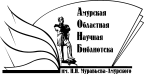 «Амурская областная научная библиотека имени Н.Н. Муравьева-АмурскогоОтдел формирования и обработки фондов